Five Maryland-Based Health Systems Come Together to Form “Advanced Health Collaborative”March 5, 2015LifeBridge Health http://lifebridgehealth.com/Main/PressReleases/495.aspx 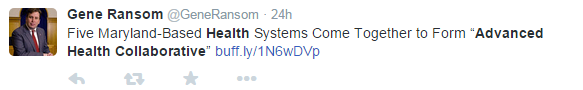 Adventist HealthCare http://www.adventisthealthcare.com/about/news/2015/five-maryland-health-systems-form-advanced-health-collaborative/#.VO3h1vnF91Y 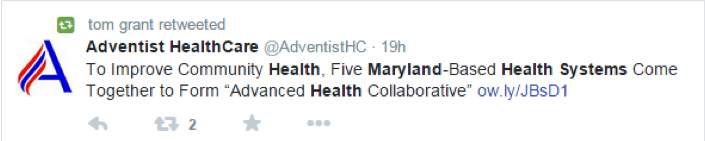 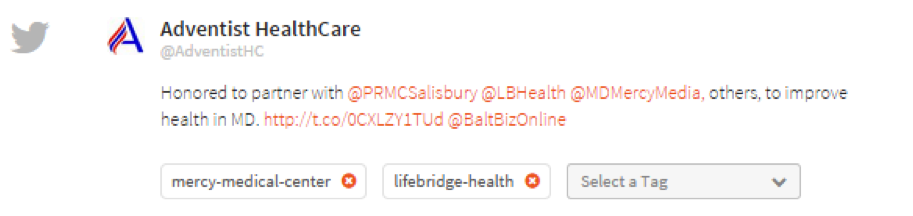 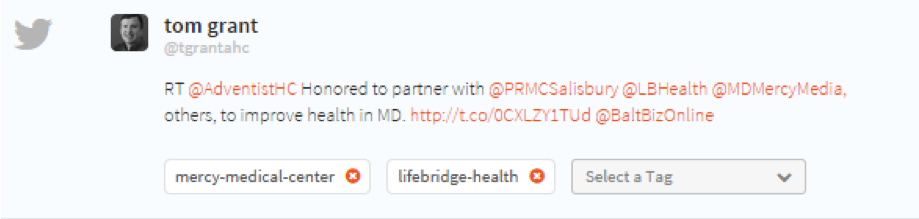 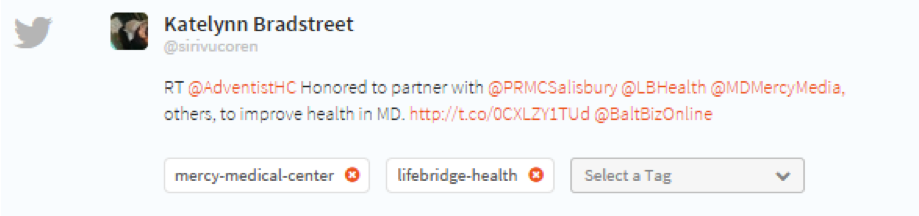 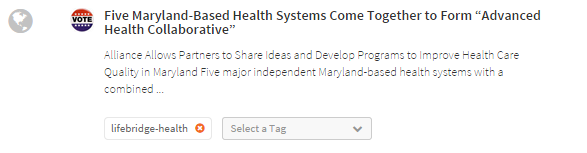 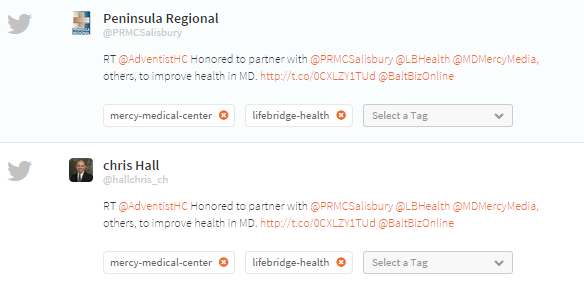 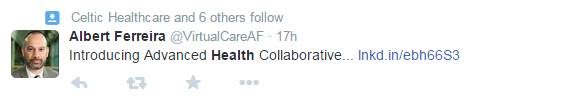 Baltimore Business Journal http://www.bizjournals.com/baltimore/news/2015/02/24/new-alliance-aims-to-strengthen-marylands.html?page=all 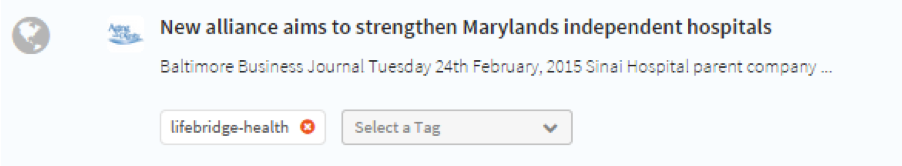 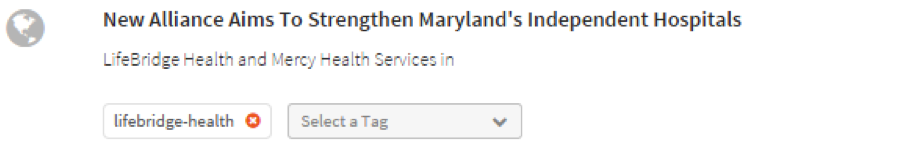 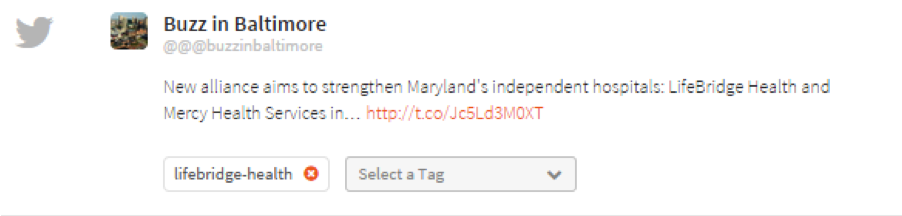 The Baltimore Sunhttp://www.baltimoresun.com/health/blog/bs-hs-hospital-alliance-20150224-story.html 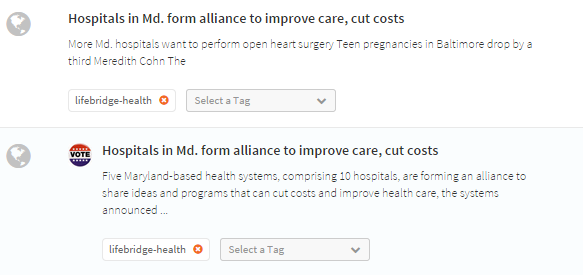 Baltimore City and Presshttp://baltimore.cityandpress.com/node/9185172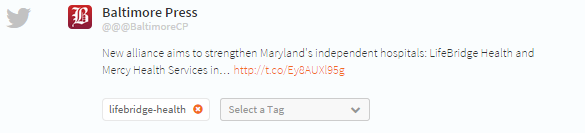 Modern Healthcarehttp://www.modernhealthcare.com/article/20150224/NEWS/150229961/maryland-systems-collaborate-on-population-health 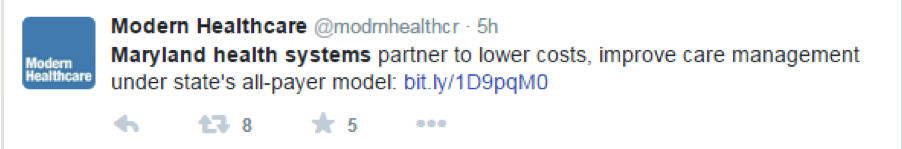 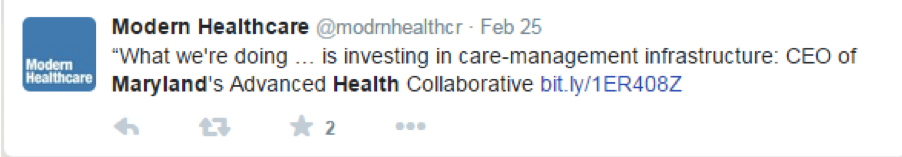 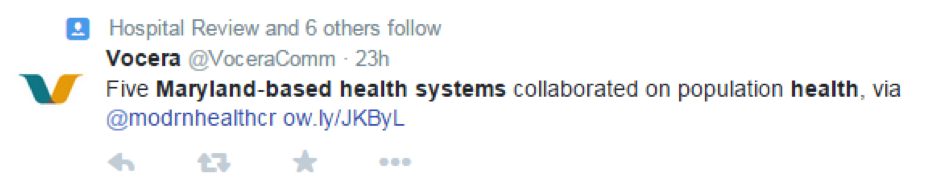 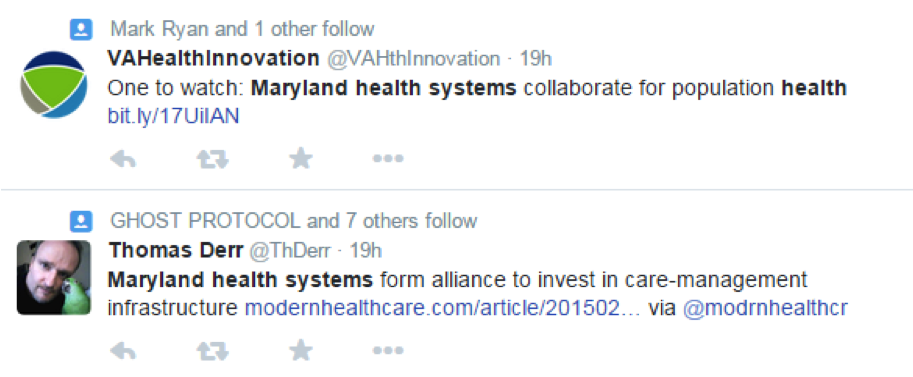 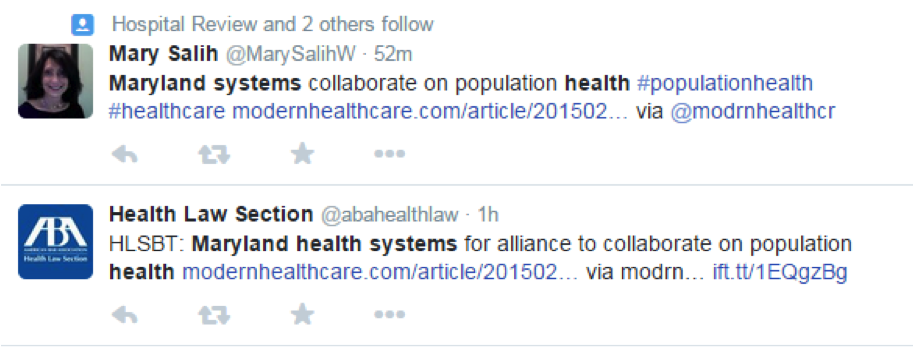 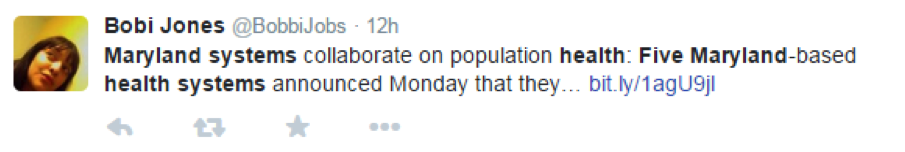 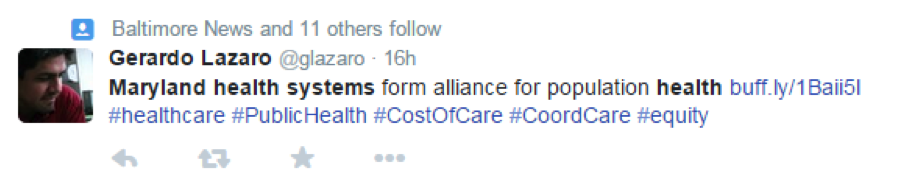 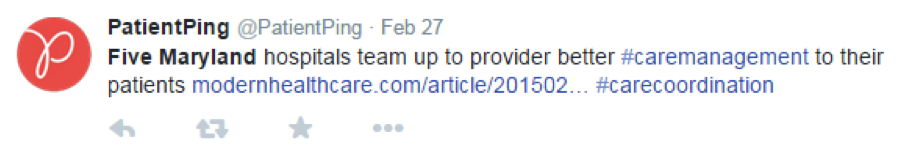 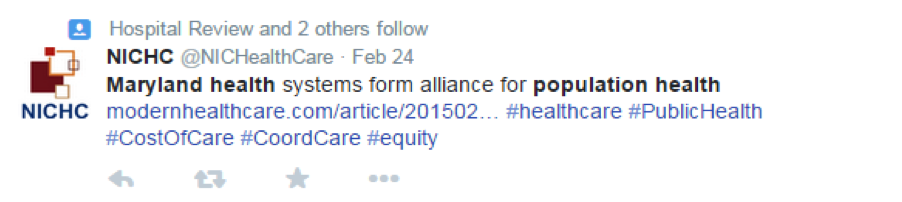 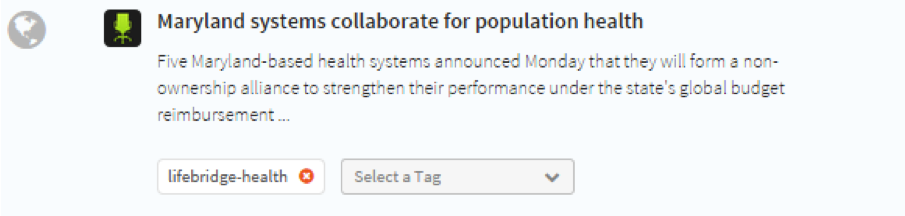 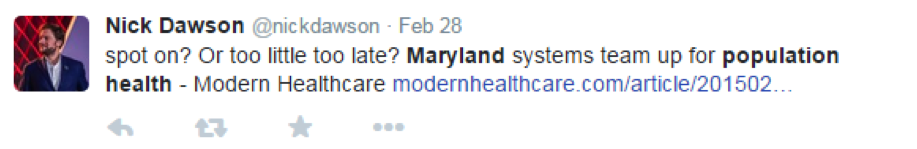 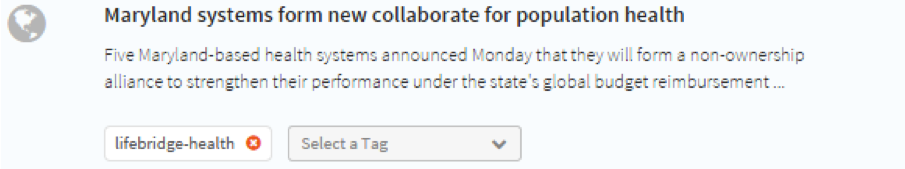 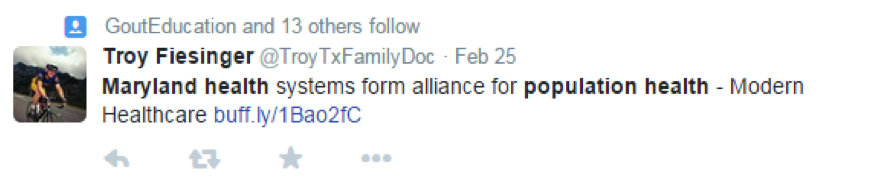 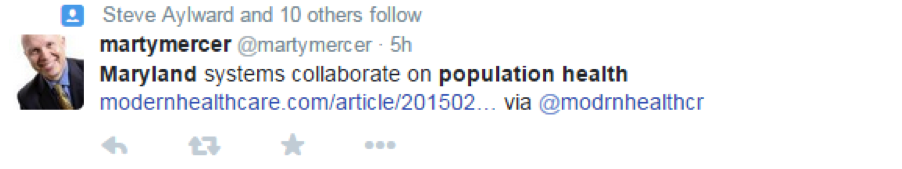 The Frederick News Posthttp://www.fredericknewspost.com/news/health/insurance/frederick-memorial-regional-hospitals-enter-into-multigroup-collaborative/article_15f77fa1-d58e-568d-9d0e-24d394b5ebd3.html  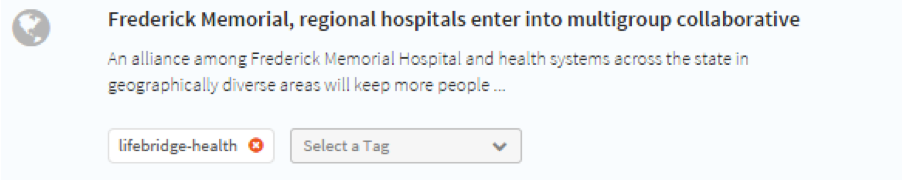 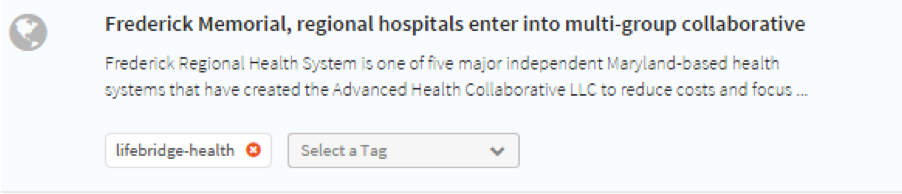 Peninsula Regional http://www.peninsula.org/body.cfm?id=35&action=detail&ref=1131 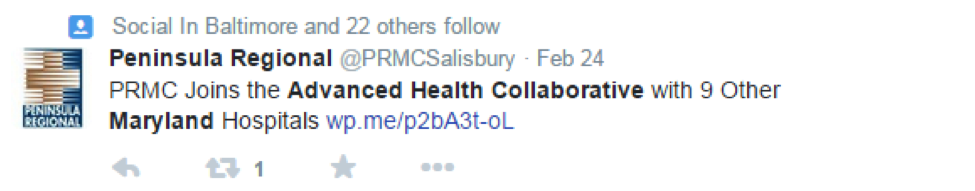 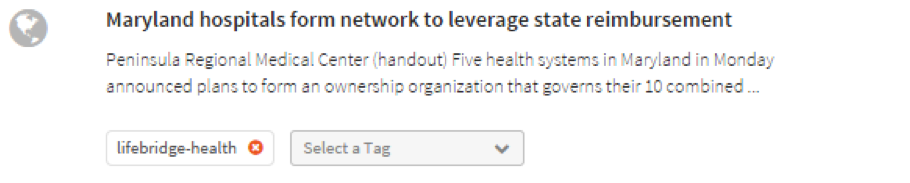 Advance Healthcare Network http://nursing.advanceweb.com/News/National-News/Five-Maryland-Based-Health-Systems-Come-Together-to-Form-Advanced-Health-Collaborative.aspx 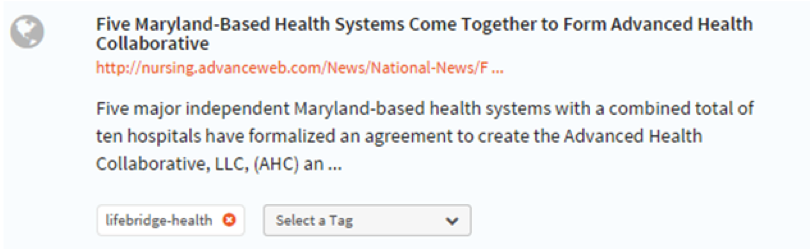 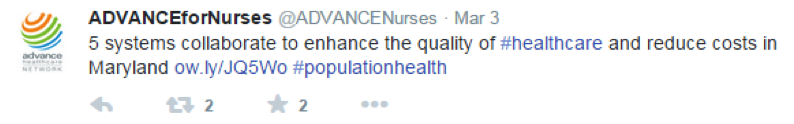 Carroll County Timeshttp://www.carrollcountytimes.com/news/business_technology/bs-hs-hospital-alliance-20150224,0,832487.story 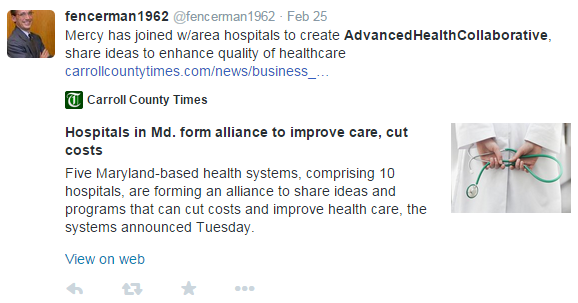 Mercy Baltimore MDhttps://mdmercy.com/news-and-events/media-relations/news-by-mercy/2015/february/mercy-joins-advanced-health-collaborative 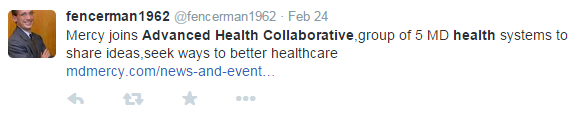 Health IT Analyticshttp://healthitanalytics.com/2015/02/27/md-health-systems-collaborate-for-population-health-management/ 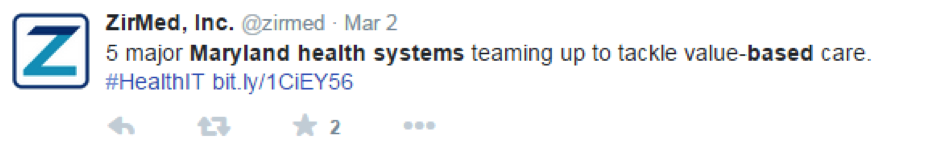 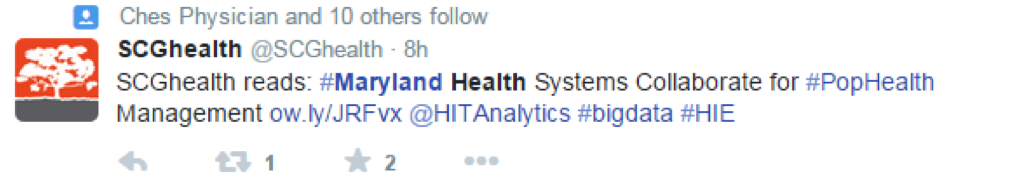 The Advisory Board Company http://www.advisory.com/daily-briefing/2015/02/26/aco-roundup 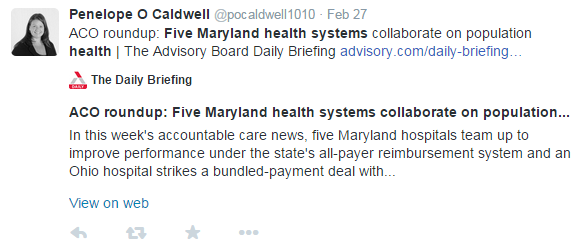 The Maxhttp://www.uslifeline.com/News.aspx Fierce Healthcarehttp://www.fiercehealthcare.com/story/hospitals-go-big-take-population-health-management/2015-02-25 Healthcare Financehttp://www.healthcarefinancenews.com/news/maryland-hospitals-form-network-leverage-state-reimbursement The Ronan Reporthttp://theronanreport.blogspot.com/2015/02/advanced-health-collaborative.html The Becker Hospital Reviewhttp://www.beckershospitalreview.com/population-health/5-health-systems-form-alliance-in-maryland.html 